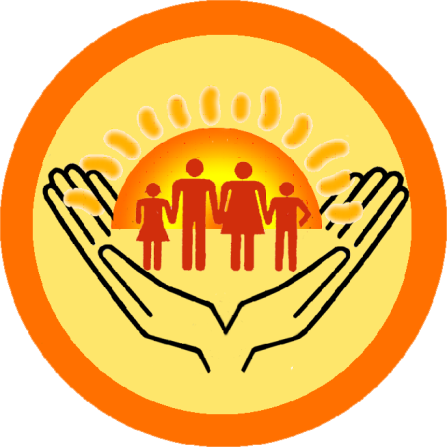 ПроектПрограмма «Десятилетие детства в образовательных учреждениях города Нижнего Новгорода до 2025 года» в рамках всероссийской программы «Десятилетие детства в РФ»г. Нижний НовгородБлижайшие годы будут определяющими для судьбы России на десятилетия вперёд. Мы должны понимать, что жизнь будущих поколений, историческая перспектива государства будет успешной, если мы будем опираться на прочный фундамент сильной экономики, образовательных, культурных и духовных традиций нашего многонационального народа, на те ценности, которые всегда составляли нравственную основу нашей жизни, если каждый из нас будет жить по совести, с верой и любовью к Родине, к своим близким, заботиться о счастье своих детей и благополучии своих родителей.У России великая история и не менее великое будущее. Будем же готовы к грядущим испытаниям и грядущим свершениям.Президент РФ Путин В.В.ОбоснованиеВ Указе Президента РФ «О национальных целях и стратегических задачах развития РФ на период до 2024 года» определяются главные стратегические направления прорывного научно-технического и социально экономического развития Российской Федерации. В числе главной стратегической приоритетнейшей является задача  качественного и конкурентно способного образования, воспитание гармонично-развитой и социально- ответственной личности на основе духовно-нравственных ценностей, исторических и национально-культурных традиций народов России. Совершенствования требуют задачи внедрения в практику новых методов воспитания и обучения, создания всех необходимых условий для всестороннего и многоуровневого развития творческих и одарённых способностей, на основе масштабного привлечения детей дошкольного и школьного возраста к занятиям в дополнительном образовании. Консолидирующей идеей всестороннего формирования подрастающего поколения на базовых национальных ценностях является идея объявления в Российской Федерации «Десятилетия детства», которая предполагает мобилизацию сил и ресурсов государства для того, чтобы качественно обеспечить здоровье, образование, воспитание и развитие личности каждого ребенка в России. Указ «Об объявлении в РФ Десятилетия детства», подписанный Президентом 28 мая 2017 года обязывает тщательно проанализировать качество доступного обучения, воспитания, культурного развития, отдыха детей, охрана прав ребенка, семейного воспитания и ответственности, дать оценки и определить перспективные стратегические пути конкретных действий по реализации основных задач. Определить наиболее эффективные механизмы постоянного обновления содержания образования, действенные инструменты реализация наших планов. «Основанием для принятия Президентом РФ Путиным такого Указа, как подчеркивает неоднократно председатель Законодательного собрания РФ В.Матвиенко (инициатор этого предложения) послужило то, что российские дети оказались тем социальным слоем, который в полной мере испытал тяготы, издержки периода перестройки последующего десятилетия, поддержка семьи, доступность качественного образования, воспитания, культурного развития, отдыха детей, охраны их здоровья, создание равных возможностей для тех из них, кто нуждается в особой заботе государства, защита прав детей - на всех этих направлениях обнаружились серьёзные проблемы. Они стремительно накапливались и крайне медленно и плохо решались». Принятые в государстве по реализации важнейших задач обозначенных в Указе Президента РФ от 1 июня 2012 года «О национальной стратегии действий в интересах детей на 2012-2017 годы, Постановлении правительства РФ об утверждении «Стратегия развития воспитания в РФ до 2025 года», «Концепции развития дополнительного образования детей до 2020 года», «Концепции государственной семейной политики РФ до 2025 года», «Концепция демографической политики РФ до 2025 года» и  приоритетные проекты в области образования, культуры, спорта, Указы Президента РФ «Российское движение школьников», движение «Юнармия» –  это лишь задел, который поможет уверенно идти вперед». Проект «Десятилетие детства» объединяя представителей органов власти всех уровней и структур гражданского общества, является главным приоритетным проектом решения самых острых проблем в сфере детства, обеспеченный ресурсно и подержанный государственными законодательными актами. Этот проект создан в полном соответствии с Указом Президента от 7 июня 2018 года «О национальных целях и стратегических задачах развития РФ на период до 2024 года». В нем поставлены конкретные задачи перед образовательными учреждениями. В том числе:а) «достижение следующих целей и целевых показателей:обеспечение глобальной конкурентоспособности российского образования, вхождение Российской Федерации в число 10 ведущих стран мира по качеству общего образования;воспитание гармонично развитой и социально ответственной личности на основе духовно-нравственных ценностей народов Российской Федерации, исторических и национально-культурных традиций;б) решение следующих задач:внедрение на уровнях основного общего и среднего общего образования новых методов обучения и воспитания, образовательных технологий, обеспечивающих освоение обучающимися базовых навыков и умений, повышение их мотивации к обучению и вовлечённости в образовательный процесс, а также обновление содержания и совершенствование методов обучения предметной области «Технология»;формирование эффективной системы выявления, поддержки и развития способностей и талантов у детей и молодёжи, основанной на принципах справедливости, всеобщности и направленной на самоопределение и профессиональную ориентацию всех обучающихся;создание условий для раннего развития детей в возрасте до трёх лет, реализация программы психолого-педагогической, методической и консультативной помощи родителям детей, получающих дошкольное образование в семье;создание современной и безопасной цифровой образовательной среды, обеспечивающей высокое качество и доступность образования всех видов и уровней;внедрение национальной системы профессионального роста педагогических работников, охватывающей не менее 50 процентов учителей общеобразовательных организаций».Указы  президента РФ Путина В.В., постановления правительства РФ последних лет, являющиеся основой программы «Десятилетие детства» еще раз подчеркивая, что образовательные учреждения являются центральным звеном всей системы образования и фундаментальной социокультурной базой воспитания и развития детей и молодежи, требуют масштабного объединения усилий всех государственных институтов, общественных организаций, социальных и правовых органов, науки, культуры, спорта, широкой родительской общественности  в реализации прорывных стратегических направлений дальнейшего совершенствования качества государственно-общественной системы воспитания, «обеспечивающей консолидацию общества, укрепление моральных основ общественной жизни, успешную социализацию детей и молодежи».Основные направления1. Создание всех необходимых условий, обеспечивающих развитие инфраструктуры и высокого качества дошкольного, базового, и дополнительного образования, создания единой воспитательно-развивающей среды для детей, подростков и юношества города Нижнего Новгорода.Совершенствование качества нового образования. Создание сети инновационных образовательных учреждений, работающих по опережающим технологиям Российского проекта «Цифровая школа», а также создание школ, реализующих инновационные программы для отработки технологий качественного обучения через конкурентную поддержку инициатив и сетевых проектов.Развитие системы мотивации, участвующих в социально-значимых познавательных, творческих, научно-исследовательских проектах. Усиление внимания к выявлению и педагогическому сопровождению творчески одаренных детей.2. Внедрение новых направлений профессиональной подготовки и педагогических кадров, их готовности к обучению и воспитанию учащихся по новым продуктивным технологиям, созданию личных инновационных воспитательных практик, активному участию в профессиональных конкурсах. Усиление работы образовательных учреждений по созданию систем программно-методического обеспечения деятельности классных руководителей.3. Повышение эффективности воспитательной деятельности образовательных учреждений:Формирование у учащихся ценностных жизненных ориентиров, комплексного мировоззрения, усвоения ценности и содержания понятий: «служение Отечеству», «гражданское сознание», «свобода», «ответственность», «совесть», «долг», «честь», «достоинство», «справедливость»;Формирование у учащихся ценностных понятий о морали, этике, смысле и ценности жизни, проблемах нравственного выбора, духовных ценностях народов России;Формирование у учащихся понимания ценности знаний, интеллектуальной наполненности личности в системе учебных и внеучебных знаний, умений и навыков, компетенций и перспективе их применения в будущей жизни. Развитие всесторонней пректной, научно-исследовательской деятельности, конкурсно-творческой деятельности.Формирование у учащихся понимания ценности практической трудовой и творческой деятельности, овладение компетенциями, связанными с выбором будущей профессии и способности реализации в сфере труда и творческой деятельности на благо Отечества;Формирование у учащихся культуры здорового образа жизни, ценности занятий физической культурой и спортом, как необходимого условия противостояния вредным привычкам и асоциальному поведению;Формирование у учащихся навыков культуроосвоения и культуросозидания, представления об этических идеалах и Мировой культуры, их огромной роли в личностном и общественном развитии;4. Повышение качества ценностно-целевой основы развития семейного воспитания, дальнейшего совершенствования системы психолого-педагогического просвещения родителей, активного вовлечения родителей в процесс учебной и воспитательной деятельности и управление развитием инновационных программ в каждом образовательном учреждении. Способствовать повышению статуса Отцовства и Материнства в формировании у детей понимания ценности семьи и межпоколенных связей.5. Развитие современных механизмов системы дополнительного образования, вовлечение детей в научно-образовательную, интеллектуально-творческую, спортивно и туристско-оздоровительную деятельность, способствующую накоплению творческих способностей, практико-ориентированного жизненного опыта, духовно-нравственного и физического совершенствования и гражданской активности.6. Усиление работы по реализации Указа Президента РФ «О развитии детского движения», формированию системы развития школьного самоуправления, раскрытия лидерского и творческого потенциала ребенка в общественно значимой деятельности.7. Развитие сети детского туризма и краеведения, создание центров детско-юношеской туристической деятельности.8. Создание в каждом образовательном учреждении системы поддержки уязвимым категориям детей, подростков, способствующей их реабилитации и полноценной интеграции в жизни, на основе технологий инклюзивного образования, формирования доступного и безопасного воспитательного пространства.9. Формирование у учащихся ценности понимания содержания и целей информационного пространства. Создание в каждом образовательном учреждении системы качественной информированности детей, родителей, педагогов на основе пропаганды лучших образцов культуры, театра и киноискусства, научно-технических знаний, героико-патриотических традиций, семейного воспитания, гуманистических и нравственно-волевых идеалов, образа Отечества, Гражданина России.Основные прорывные идеи в системе обновления качества воспитания в образовании.Идея гуманистической направленности.Идея идентичности как идея единения.Идея  социального проектирования.Идея перспективного видения (перспективных линий) развития личности ребенка.Идея системообразующей деятельности. Идея медиаразвития, медиатворчества. Идея  самодеятельности, саморазвития, самостроительства и самоуспешности личности.Идея социальной самореализации. Идея нравственного диалога.Идея практико-ориентированной деятельности. Идея ролевой игры. Идея интеллектуальной наполненности личности. Идея индивидуальных личностных воспитательных траекторий. Идея накопления базовых духовно-нравственных навыков. Идея систематического отслеживания результативности воспитательных усилий и корректирования воспитательной практики. Идея сотворчества и соуправления Идея целесообразности, понимания, смыслообразующей деятельностиИдея обновленных технологий.Идея целеустремленности. Идея мировоззренческих понятий. Идея духовно-нравственных смыслов.Идея преемственности в системе воспитания.Идея сотворчества с семьей в системе воспитания.Идея рефлексивности.Идея целевого планирования.Идея конкурентноспособности.Идея здравого смысла.Идея педагогической мобильности.Медиатворчество детей в системе воспитательной работы: технологии, форматы, результативность.Игровая компонента в системе воспитания: особенности практической реализации.Конкурентноспособность воспитательных систем: соотношение систем воспитания в семье, системе общего и дополнительного образования.III. Аналитический блок IV. Организационно-инфраструктурный блокV. Научное и методическое обеспечение развития единого воспитательного пространства детей и подростков в городе Нижнем НовгородеVI. Изучение и обобщение передового опыта образовательных учреждений по реализации всероссийского проекта «Десятилетие детства», семейного воспитания и лучших воспитательных практик.VII. Деятельностный блок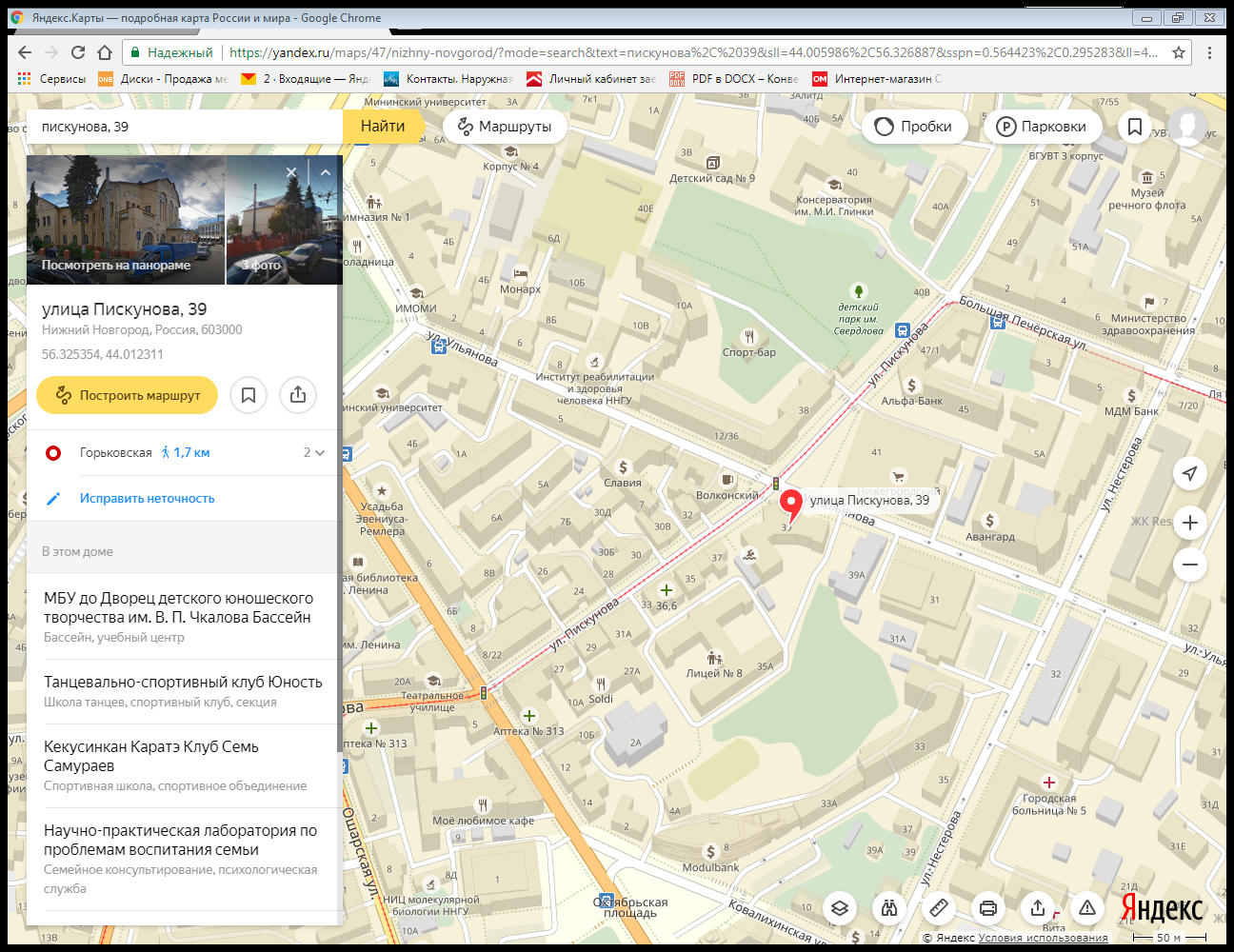 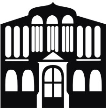 Муниципальное бюджетное учреждение дополнительного образования «Дворец детского (юношеского) творчества им. В.П.Чкалова»(МБУ ДО «ДДТ им. В.П.Чкалова»)Пискунова ул., д. 39, Нижний Новгород, 603005 Тел./ факс (831) 436-45-23, 436-60-02 сайт: http://ddt.chkalov.rue-mail: ddt.chkalov@gmail.com 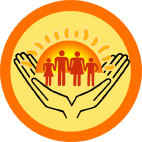 Городская научно-практическая лаборатория по проблемам воспитания и семьи №НаименованиеСрокиОтветственныеПровести предметный научно-методический анализ состояния результативности и качества реализации основных направлений Указов Президента: «О национальной стратегии действий в интересах детей РФ до 2017 года». «Стратегия развития воспитания в РФ до 2025 года» (2015 год) «О развитии общественного движения школьников РФ»Май -август 2018Департамент образования администрации г.Нижнего Новгорода, ДДТ имени В.П. Чкалова, городская научно-практическая лаборатория по проблемам воспитания и семьиПровести очередное аналитическое изучение состояния семейного воспитания в образовательных учреждениях всех типов базовых, дополнительных, дошкольных образовательных учреждений (в том числе частных практик)май-июнь 2018Департамент образования администрации г.Нижнего Новгорода, ДДТ имени В.П. Чкалова, городская научно-практическая лаборатория по проблемам воспитания и семьиПровести научно-методический анализ состояния программно-методического профессионального обеспечения всех кадров, осуществляющих воспитание нижегородских учащихся и детей дошкольного возрастаоктябрь 2018Департамент образования администрации г.Нижнего Новгорода, ДДТ имени В.П. Чкалова, городская научно-практическая лаборатория по проблемам воспитания и семьиПровести анализ результативнос-ти и качества работы учреждений дополнительного образования по реализации «Концепции развития дополнительного образования в РФ до 2020 года»Департамент образования администрации г.Нижнего Новгорода, ДДТ имени В.П. Чкалова, городская научно-практическая лаборатория по проблемам воспитания и семьиИзучить лучшие практики по управлению развитием воспитания и семейного партнерства в целях повышения качества семейного воспитаниядекабрь  2018Департамент образования администрации г.Нижнего Новгорода, ДДТ имени В.П. Чкалова, городская научно-практическая лаборатория по проблемам воспитания и семьиИзучить результативность состояния воспитания детей в спортивных школах, учреждениях культурыДепартамент образования администрации г.Нижнего Новгорода, Департамент культуры и спортаПровести анализ репертуарной политики театров, музыкальных школ, специализированных учреждений  дополнительного образованияДепартамент культуры, Общественная палатаПровести анализ реализации в СМИ Федерального Закона от 29 декабря 2010 года «О защите детей от информации, причиняющей вред их здоровью и развитию»Городская научно-практическая лаборатория по проблемам воспитания и семьи, городской Совет отцов, городской родительский СоветПровести анализ всех досуговых и развлекательных программ в так называемых развлекательно-развивающих детских центрах (торговых крупных центров)Разработать необходимые методические рекомендации по системе развития музыкального, хореографического, изобразительного, театрального искусства, народного творчества и киноискусства 2018-2019Разработать необходимые рекомендации по развитию хорового пения в образовательных учрежденияхИюнь 2018ДДТ имени В.П. ЧкаловаСовместно со СМИ и городским комитетом по связи с общественностью и общественным советом при УМВД Нижегородской области разработать «Программу информационной безопасности детства в городе Нижнем Новгороде», предусмотрев: Пропаганду лучших воспитательных практик по патриотическому, духовно-нравственному, интеллектуальному воспитанию детей и молодежи, укреплению семейных традиционных ценностей, противостоянию асоциальному поведению и информационному насилиюСентябрь 2018Департамент образования администрации г.Нижнего Новгорода, ДДТ имени В.П. Чкалова, городская научно-практическая лаборатория по проблемам воспитания и семьиРазработать программу по подготовке и проведению 800-летия города Нижнего Новгорода «Знания, творчество, труд и созидание – любимому городу»2019-2020Департамент образования, комитет по молодежной политике администрации г.Нижнего Новгорода, ДДТ имени В.П. Чкалова, городская научно-практическая лаборатория по проблемам воспитания и семьиРазработать городскую дорожную карту «Удивительный Нижний» (всей семьей по любимым местам города Нижнего Новгорода)2020ДДТ имени В.П. Чкалова, городская научно-практическая лаборатория по проблемам воспитания и семьиРазработать единую городскую программу по краеведению «Мой Нижний – кровинка России»2020ДДТ имени В.П. ЧкаловаСоздание при администрации города городской комплексной межведомственной комиссии по разработке городской комплексной программы (а в районах - районных программ) «Десятилетие детства в городе Нижнем Новгороде», предусмотрев определение стратегических современных долгосрочных задач по основным направлениям Указа Президента и государственного проекта «Десятилетие детства в РФ»:развитие инфраструктуры, семейная политика, здоровьесбережение детей, культура и спорт для детей, образование, информационная безопасность детей, здоровое питание детей, защита прав и интересов детей, безопасный детский отдых, доступный детский туризм, безопасное информационное пространство детей, поддержка детей-инвалидов и с отклонениями в здоровье, предупреждение правопреступности детей, качество товаров и продуктов питания для детей. 2018Администрация г.Нижнего НовгородаПринятие  решения администрацией и Городской Думой города Нижнего Новгорода «О разработке и финансировании городской программы развития дополнительного творческого поликультурного, научно-технического, эстетического, спортивно-художественного развития детей дошкольного и школьного возраста города Нижнего Новгорода». В программе предусмотреть: Создание до 2025 года профессионально-ориентированных центров развития научно-технического творчества и прикладного искусства.Расширение базы МБОУ ДОД ДДТ им. В.П. Чкалова за счет строительства пристроя по улице Пискунова для расширения деятельности авиамодельного, судомодельного, политехнического, радио-конструкторского центров, а также центра «Робототехника будущего». На базе детского речного пароходства создать «Технопарк» для детей и подростков «Нижегородские волгари»На базе лагеря «Звездочка» ДДТ им. В.П.Чкалова создать программно-методический центр подготовки лидеров детского движения различных творческих направлений: научного, экологического, поисково-исследовательского, художественного, общественного, волонтерского и других. Создание детских кинотеатров.Создание дошкольных развивающих центров. Создание детских предметно-развивающих игровых секторов при парках и кинотеатрах.Создание в каждом микрорайоне условий для широкого развития детского и юношеского спорта, шахматно-шашечных центров, спортивных игр; проведение спортивных праздников, конкурсов по месту жительства. Создание в каждом дошкольном учреждении предметно-развивающих творческих центров.Создание детского туристического бюро на базе городской школы юных журналистов и детского парламента.Создание городского центра гражданско-патриотического воспитания детей с учетом секторов, это: музеи, как центры патриотического воспитания в МОУ Движение «Ты – Нижегородец», «Моя родословная», «История семьи в истории России», «Мы – первые», туристический блок.Создание городского центра детского туризма «Ты – Нижегородец».2018-2019Департамент образования администрации г.Нижнего Новгорода, ДДТ имени В.П. ЧкаловаНа базе успешно действующего комплексного Мега-проекта «Мы вместе» разработать городскую комплексную «Программу развития воспитания и дополнительного образования в образовательном комплексе города Нижнего Новгорода до 2025 года» «Воспитание прежде всего» январь 2019Департамент образования администрации г.Нижнего Новгорода, ДДТ имени В.П. Чкалова, городская научно-практическая лаборатория по проблемам воспитания и семьи,  ВУЗы города Разработать городскую комплексную программу «Семья и школа: два воспитательных института» до 2024 годадекабрь 2018Департамент образования администрации г.Нижнего Новгорода, ДДТ имени В.П.Чкалова, городская научно-практическая лаборатория по проблемам воспитания и семьиРазработка и реализация комплексного городского Мега-проекта «Нижегородские отцы. Взгляд в будущее» Июнь 2018ДДТ имени В.П. Чкалова, городская научно-практическая лаборатория по проблемам воспитания и семьи, городской Совет отцовСоздание и реализация городского проекта допрофессиональной ориентации старшеклассников январь 2019ДДТ имени В.П. Чкалова, городская научно-практическая лаборатория по проблемам воспитания и семьи, городской Совет отцовСоздание в каждом районе научно-методических центров (кабинетов) по программно-методическому обеспечению высокого качества воспитания, обучения и дополнительного образования учащихсяянварь 2019Департамент образования администрации г.Нижнего НовгородаСоздание  городской школы приемных родителей.Сентябрь-май 2018ДДТ имени В.П. Чкалова, городская научно-практическая лаборатория по проблемам воспитания и семьи,  Ассоциация приемных родителейГородской семинар школьных библиотекарей2018ДДТ имени В.П. ЧкаловаСоздание и реализация городской программы «Комсомолу - 100 лет» сентябрь  2017 -    октябрь 2018Департамент образования администрации г.Нижнего Новгорода, ДДТ имени В.П. Чкалова, городская научно-практическая лаборатория по проблемам воспитания и семьи  Городская школа отцов «Папа может» ЕжегодноДДТ имени В.П. Чкалова, городская научно-практическая лаборатория по проблемам воспитания и семьи, городской Совет отцов  Городской факультет «Многодетная семья»ЕжегодноДДТ имени В.П. Чкалова, городская научно-практическая лаборатория по проблемам воспитания и семьи, городской Совет отцов  Городской ресурсный центр «Осознанное родительство» на базе МБОУ «Школа № 75» ДДТ имени В.П. Чкалова, городская научно-практическая лаборатория по проблемам воспитания и семьи, администрация МБОУ «Школа № 75»Создание профессионального факультатива старших воспитателей дошкольных учреждений всех типов и видов «Воспитание в дошкольном учреждении: Ценности и цели»Сентябрь 2018Департамент образования администрации г.Нижнего Новгорода, ДДТ имени В.П. Чкалова, городская научно-практическая лаборатория по проблемам воспитания и семьи, ГБОУ ДПО НИРО  Работа городского педагогического факультета председателей родительских Советов дошкольных учреждений «Моделирование нравственной атмосферы в семье»до 2025г.Департамент образования администрации г.Нижнего Новгорода, ДДТ имени В.П. Чкалова, городская научно-практическая лаборатория по проблемам воспитания и семьи, ГБОУ ДПО НИРО  Работа городского педагогического университета председателей родительских комитетов МОУ «Растить семьянина»ЕжемесячноДепартамент образования администрации г.Нижнего Новгорода, ДДТ имени В.П. Чкалова, городская научно-практическая лаборатория по проблемам воспитания и семьиСоздание городской экспериментальной школы заместителей директоров, педагогов-организаторов в МОУавгуст  2018Департамент образования администрации г.Нижнего Новгорода, ДДТ имени В.П. Чкалова, городская научно-практическая лаборатория по проблемам воспитания и семьиРабота городской школы методистов, педагогов-организаторов учреждений дополнительного образования Сентябрь – май ежегодноДепартамент образования администрации г.Нижнего Новгорода, ДДТ имени В.П. Чкалова, городская научно-практическая лаборатория по проблемам воспитания и семьиГородская школа классных руководителей:Блок классных руководителей начальной школыБлок классных руководителей средней и старшей школыБлок кураторов – руководителей МОУ районовСентябрь – май ежегодноДепартамент образования администрации г.Нижнего Новгорода, ДДТ имени В.П. Чкалова, городская научно-практическая лаборатория по проблемам воспитания и семьиРабота телефона доверия «Советы родителям»Лекторий для родителей Дворца «Мы – дворцовская семья» Ежемесячногородская научно-практическая лаборатория по проблемам воспитания и семьиГородская экспериментальная площадка психологов МОУ ДДТ имени В.П. Чкалова, городская научно-практическая лаборатория по проблемам воспитания и семьиГородские семинары руководителей хоровых коллективов МОУ, изостудий, руководителей всех направлений технического творчества и робототехникиДДТ имени В.П. ЧкаловаГородская экспериментальная площадка руководителей отделов воспитания и дошкольного образования. сентябрь 2018Создание экспериментальных опорных площадок инновационного опыта в МОУ №№  125, 136, 165, 121, 75, 2, 176, 85, 82, 156, 117, 70, 149, 180, 185, 91, 184, 48, 134, 40, 102, 186, 154, 79сентябрь 2018Департамент образования администрации города Нижнего Новгорода, ДДТ имени В.П. Чкалова, городская научно-практическая лаборатория по проблемам воспитания и семьи, городской Совет отцовПроведение рейтинга образовательных учреждений по реализации прорывных  воспитательных направлений  «Стратегии развития воспитания в РФ до 2025 года» август 2018Департамент образования администрации города Нижнего Новгорода, ДДТ имени В.П. Чкалова, городская научно-практическая лаборатория по проблемам воспитания и семьи, городской Совет отцовСоздание городской школы лидерского актива «Лидер 2025 года» в составе блоков: школа лидеров детского движения школа руководителей Советов старшеклассников МОУэкспериментальный семинар руководителей детского движениясентябрь 2018-2025Департамент образования администрации города Нижнего Новгорода, ДДТ имени В.П. Чкалова, городская научно-практическая лаборатория по проблемам воспитания и семьи, городской Совет отцовПроведение городских педагогических чтений по обобщению передового инновационного опыта работы образовательных учреждений по развитию воспитания в образовании:«Стратегические идеи А.С.Макаренко, В.А.Сухомлинского, Ш.А.Амонашвили в системе инновационного обновления воспитательных практик школьного, семейного и общественного воспитания» (посвящается 100-летию В.А.Сухомлинского)«Формирование гражданского сознания, морально-нравственных принципов на основе исторической памяти и межпоколенных связей» (Посвящаются 75 годовщине Победы над фашистской Германией)октябрь 2019октябрь 2020Департамент образования администрации города Нижнего Новгорода, ДДТ имени В.П. Чкалова, городская научно-практическая лаборатория по проблемам воспитания и семьи, городской Совет отцовГородская научно-практическая конференция, посвященная 100-летию ВЛКСМ Городская конференция «Комсомол и развитие детского молодежного движения. Уроки истории как залог стабильного и надежного будущего»январь 2019, 2020Департамент образования администрации города Нижнего Новгорода, ДДТ имени В.П. Чкалова, городская научно-практическая лаборатория по проблемам воспитания и семьи, городской Совет отцовИздательская деятельность: научно-методические сборники: «Воспитание прежде всего», «Ценности семейного воспитания» август 2018Департамент образования администрации города Нижнего Новгорода, ДДТ имени В.П. Чкалова, городская научно-практическая лаборатория по проблемам воспитания и семьи, городской Совет отцовИнформационно-методические вестники:«Классный руководитель сегодня» Технологии, методики, рекомендацииЕжемесячноТатарченко А.ФГришина М.С.«Родительству нужно учиться». Из опыта работы МОУ № 75, 117.Ноябрь 2018Городская  научно-практическая лаборатория по проблемам воспитания и семьи«В диалоге с семьей». Из опыта работы МДОУ № 20.Октябрь 2018Городская  научно-практическая лаборатория по проблемам воспитания и семьи«Управление развитием семейного воспитания в образовательных учреждениях Сормовского района»Апрель 2018Городская  научно-практическая лаборатория по проблемам воспитания и семьи«Стратегия развития социального партнерства семьи и школы в системе духовно-нравственного и гражданского воспитания». Опыт работы лицея № 165 города Нижнего Новгорода.2019Городская  научно-практическая лаборатория по проблемам воспитания и семьи«Родительский день в лицее». Из опыта работы лицея № 40 2019Городская  научно-практическая лаборатория по проблемам воспитания и семьи«Родительское Просвещение - залог успешного развития процесса воспитания в школе». Из опыта работы МОУ № 121 2019Городская  научно-практическая лаборатория по проблемам воспитания и семьиИздательская деятельность«Воспитание прежде всего». Научно-методический сборник Июнь 2018Николина В.В., Белик Н.Н.«Осознанность родительства - взгляд в будущее». Научно-методический сборник Август 2018Свадьбина Т.В., Белик Н.Н.«Два воспитательных института: семья и школа». Научно-методический сборник2019Повшедная Ф.В., Белик Н.Н.«Уроки ВЛКСМ - будущему поколению». (По итогам городской экспедиции, посвященной 100-летию ВЛКСМ)2019«Молодая семья: ценности и цели». (Работа с молодыми семьями в дошкольных учреждениях)2019«Семейная родословная нижегородских школьников» 2020Участие в вебинаре всероссийской родительской Ассоциации (трансляция опыта работы образовательных учреждений города Нижнего Новгорода с семьей) в течение года по особому графикуРабота городского информационно-пропагандистского проекта «Родительское собрание» (совместно с НГТРК по Нижегородской области)в течение года по особому графику ежемесячноУчастие в работе всероссийского электронного журнала «Школа современных родителей» в течение года по особому графикуТрансляция лучшего опыта воспитательной работы и семейного воспитания в газетах «Комсомольская правда», «Нижегородские новости», «Здравствуйте, люди», «Патриоты Нижнего»Совместно с телекомпанией «Волга» организовать передачу «Папы всякие нужны» (трансляция опыта работы образовательных учреждений по привлечению отцов к воспитанию детей)Разработка и реализация городского комплексного Мега-проекта «Мы – вместе» до 2020 годаСентябрь 2018ДДТ имени В.П. ЧкаловаГородской смотр работы образовательных учреждений по системе развития семейного воспитания «В профессиональном содружестве  семьи и школы - залог качественного образования».Январь–декабрь 2019Департамент образования администрации города Нижнего Новгорода, ДДТ имени В.П. Чкалова, городская научно-практическая лаборатория по проблемам воспитания и семьиГородской смотр работы учреждений дошкольного образования по обеспечению психолого-педагогического просвещения молодых родителей в дошкольных учреждениях «Молодая семья: ценности и цели».январь 2018 – декабрь2019Департамент образования администрации города Нижнего Новгорода, ДДТ имени В.П. Чкалова, городская научно-практическая лаборатория по проблемам воспитания и семьиГородской смотр образовательных учреждений по созданию системы программно-методического обеспечения деятельности классных руководителей и повышения качества управления воспитательным процессом. Январь Март 2020Департамент образования администрации города Нижнего Новгорода, ДДТ имени В.П. Чкалова, городская научно-практическая лаборатория по проблемам воспитания и семьиГородской смотр работы школьных библиотек в формировании у учащихся интеллектуальных знаний нравственной культуры на основе пропаганды лучших образцов литературы, искусства и духовных традиций народов России. (Смотр посвящен 100-летию со дня рождения Сухомлинского В.А., 200-летию Тургенева И.С.) январь 2019- декабрь 2020.Департамент образования администрации города Нижнего Новгорода, ДДТ имени В.П. Чкалова, городская научно-практическая лаборатория по проблемам воспитания и семьиГородской форум отцов «Нижегородские отцы - взгляд в будущее»сентябрь 2018Департамент образования администрации города Нижнего Новгорода, ДДТ имени В.П. Чкалова, городская научно-практическая лаборатория по проблемам воспитания и семьи, городской Совет отцовГородской конкурс «Папа года»декабрь 2018Департамент образования администрации города Нижнего Новгорода, ДДТ имени В.П. Чкалова, городская научно-практическая лаборатория по проблемам воспитания и семьи, городской Совет отцовГородской слет победителей городской экспедиции «Идем искать ровесников следы», посвященной 100-летию ВЛКСМ Октябрь 2018Департамент образования администрации города Нижнего Новгорода, ДДТ имени В.П. Чкалова, городская научно-практическая лаборатория по проблемам воспитания и семьиГородской месячник, посвященный всероссийскому Дню Матери «Матери - за нравственность своих детей»ноябрь 2018Департамент образования администрации города Нижнего Новгорода, ДДТ имени В.П. Чкалова, городская научно-практическая лаборатория по проблемам воспитания и семьиКонкурс социальных семейных проектов «Ценности многодетной семьи» март 2014Департамент образования администрации города Нижнего Новгорода, ДДТ имени В.П. Чкалова, городская научно-практическая лаборатория по проблемам воспитания и семьиГородской конкурс профессионального мастерства классных руководителей начальной школы «Растим творца, гражданина, семьянина в содружестве с семьей»Март-апрель 2019Департамент образования администрации города Нижнего Новгорода, ДДТ имени В.П. Чкалова, городская научно-практическая лаборатория по проблемам воспитания и семьиГородской конкурс молодых семей  дошкольных учреждений «Ценности молодой семьи» май 2019Департамент образования администрации города Нижнего Новгорода, ДДТ имени В.П. Чкалова, городская научно-практическая лаборатория по проблемам воспитания и семьиТоржественный прием «Защитников детства» в городской администрации лучших представителей всех служб, ведомств, общественных организаций, прессы и так далее, способствующих выращиванию интеллектуально и творчески одаренных, всесторонне талантливых детей и подростков,  составляющих «Золотой фонд» Нижнего Новгорода и России 1 июня 2019 годаДепартамент образования администрации города Нижнего Новгорода, ДДТ имени В.П. Чкалова, городская научно-практическая лаборатория по проблемам воспитания и семьиГородская Пушкинская неделя «Пушкин - наше все» в городских летних лагерях, библиотеках, кинозалах1-6 июняГородской  конкурс молодых семей «Уроки семейной любви» совместно с ЗАГСОМ и комитетом молодежной политики 8 июля 2018 года в день Всероссийского праздника «Любви, семьи и верности»  июль 2018, 2019Провести городской конкурс семей инвалидов «Преодоление» с целью поддержки семей попавших в трудную жизненную ситуацию Единый классный час, посвященный международному Году Семьи «В семье - мой мир, моя жизнь, моя Родина» 2018Городской  конкурс талантливых, одаренных родителей «Золотая россыпь семейных ценностей»2020Городской  семейный интернет фото конкурс «Вместе – мы сила» (межпоколенные связи семьи)2021Городской семейный конкурс туристических маршрутов, дорожных карт «Наш удивительный Нижний».2020Совместно с редакцией газеты «Патриоты Нижнего» провести городской конкурс на лучшие творческие произведения (рассказ, эссе, поэзия, песня) «Мой город любимый».2019Провести городской песенный праздник «Нижегородские соловушки», «Песни Победы»Городская конференция «Уроки ВЛКСМ и развитие детского движения - основа формирования гражданского сознания и ценностных жизненных ориентиров у учащихся» ноябрь 2018Городской конкурс «СМИ детям, молодежи и семье»2019-20202021-2022Оргкомитет администрации города Нижнего Новгорода, Общественная палата города Нижнего Новгорода